 INDUSTRIA 4.0 – I nuovi Cammini dell’Europa negli scenari politici, economici,finanziari e industriali – Quale Internazionalizzazione per nuove economie tra scienza e tecnologia  Organizzato daCna  Area Metropolitana di Bari e Cna Imprese e reti srl  Chi siamoEnte Proponente: Cna – Area Metropolitana di Bari -  RSO VERBALE DELLA REGIONE PUGLIA DEL 08.09.2004Ente attuatore : CNA Imprese e reti srl“ Servizi e formazione della Cna di BariObiettivi del CorsoIl digitale rappresenta una grande opportunità : è insufficiente  il livello di penetrazione del digitale  fra le PMI e i professionisti: da dove partire e cosa fare ? Quali ostacoli da superare e  con quali strumenti (digitali) ; come adattarli, introdurli e usarli; per quali strategie e con quali priorità di interventoEducare al digitale  connette a  un mondo di sistemi e di possibili  relazioni internazionali, complesse e articolate.  I nuovi cammini dell’Europa,  soprattutto con tutti i paesi che affacciano sul mediterraneo: dall’area  balcanica a quella del medio oriente, del nord africa con una centralità geopolitica della zona AdriaticaProgramma Industria 4.0 – digitale – nuove economie  -  internazionalizzazione  - nuove partecipazioni :  una complessa analisi   per cogliere i benefici e lo spessore strategico della rivoluzione digitale.DestinatariDirigenti di impresa, membri degli organi sociali (sia società di capitali sia di persone), dipendenti, amministratori/amministrativi, responsabili commerciali, executive manager. CompetenzeLa sfida del digitale per PMI e professionisti:La rivoluzione digitale e i suoi trendRapporti e connessioni  tra digitale e imprenditori di piccole dimensioniI lati oscuri del digitaleLa specificità di un approccio necessarioLe linee guida del Piano nazionale “industria 4.0”Obiettivi della iniziativa di Union Camere e i punti di raccordo con il mondo AssociativoLa rivoluzione dei dati e il ruolo di InfocamereI settori economici:Commercio e “ retail experience” – Turismo – Servizi innovativi del welfare – Il mondo delle professioni  - agricoltura e i settori economici e produttivi indotti all’agricolturaDott. Andrea GRANELLI – KansoInternazionalizzare come?L’Europa tra Xi e Trump : una prospettiva geopolitica:Decollo Asiatico e “declino relativo” dell’Occidente. Premesse e tappe geopolitiche del grande sorpasso: perché, come e quando l’Asia – Pacifico è diventata il perno della globalizzazione? Scenari possibili del bipolarismo imperfettoEuropa o Europe? Storia geopolitica delle integrazioni, alle origini delle crisi attuali: Euro, Brexit, migranti, Ucraina, Catalogna! Il vecchio continente da centro  periferia del mondo: quale finale?Italia : il declino (non) è un destino. Dalla rendita geostrategica alla urgenza di una geopolitica responsabile.  Il Mediterraneo come dimensione ineluttabileFocus:Le nuove vie della seta . Obiettivi, strumenti e prospettive (anche per l’Italia!) del progetto del secoloDopo il Tpp, il diluvio? Uno sguardo ragionato alla geopolitica commerciale di D. TrumpGeopolitica dell’AdriaticoDott. Fabrizio MARONTA – redattore LIMESONLINEL’Unione Europea negli scenari globali politici, economici, finanziari e industrialiI fattori (“Driver”) che influenzeranno le dinamiche industriali in EuropaI Nazionalismi e i Regionalismi all’interno della U.E.Rischio di frammentazione dei mercatiI conflitti in essere in alcune aree in via di sviluppo nel mondo : i processi migratori e le politiche comunitarie : (flussi diretti verso l’Europa  per andare dove  e fare cosa?)Le nuove economie tra scienza e tecnologiaI processi di automazione possibili e i  settori potenzialmente interessatiIl governo degli effetti generati sulle strategie globali di oggi da USA, Cina e Russia da parte dell’Unione EuropeaGli scenari positivi possibili per l’Europa e l’Italia: dalla finanza agli investimenti, dal mercato del lavoro e delle opportunità ai modelli di consumo di prodotti personalizzati, dall’adeguamento dei processi di automazione dei sistemi della produzione alle reti globali avanzate ICT  controllate da soggetti non comunitari.Prof. Claudio ROVEDA – Direttore Generale Fondazione COTEC – Rettore UniversitàDegli Studi Link Campus UniversityDirezione  scientifica Prof. Claudio Roveda – Dott. Giancarlo GranelliDurata corso30 oreSede del Corso: Aula Formazione C.N.A. Area metropolitana di Bari; Data inizio corso :ottobre  2018Chiusura iscrizione Entro il 10.10.2018Quota di partecipazione800. euro oltre all’iva. E’ Possibilie l’accesso al finanziamento Regionale (BANDO PASS IMPRESE) per una parziale copertura dei costi di partecipazione con un contributo del 70% a fondo perduto. La documentazione, per aver accesso a questa agevolazione, deve pervenire alla REGIONE PUGLIA  entro le ore 14.00 del 31 luglio del 2018CNA IMPRESE E RETI HA STRUTTURATO UN SERVIZIO DI SUPPORTO TECNICO PER QUANTI INTENDANO UTILIZZARE QUESTA AGEVOLAZIONEInformazioniSegreteria del corso  :  Info : Cna Formazione Tel. 080.5482676    fax: 080.548.69.47               e-mail : formazione.bari@cna.it Referenti:  Dott.ssa Grazia Petrosino :392.925.11.43Prof. Camillo Gentile 345.715.0993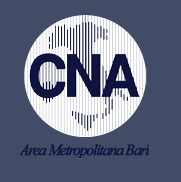 